Title:
Name of the Applicant: Rev/Prof/Dr/Mr/Ms Date Received: ___/___/20___ 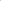 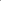 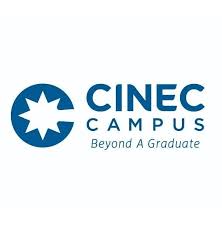 Ethics Review Committee CINEC CampusSubmission check list       DocumentVersion Date Application form  Detailed research proposal All study instruments- (questionnaires/interview guides/checklist/data extraction forms)
English Study instruments – Sinhala / Tamil/English (if applicable) Information sheet – English Sinhala/ Tamil / English Consent forms Sinhala/ English/ Tamil Any other documents Approved letter from the relevant research committees Payment receipts 